Инструкция по работе с корпоративной системой Google для УниверситетовЗайдите на страницу gmail.com - это будет вход на Вашу корпоративная почта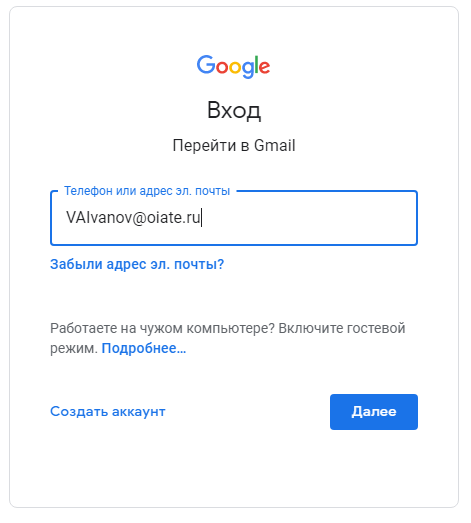 После того как вы вошли в почту вы увидете окно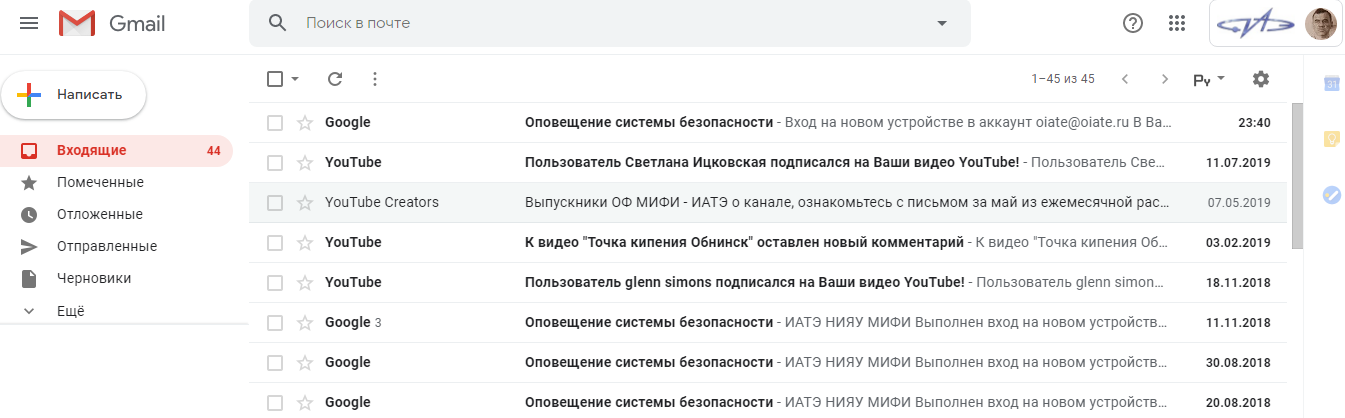 Вы можете пользоваться всеми сервисами Google бесплатно нажав на кнопку в правом верхнем углу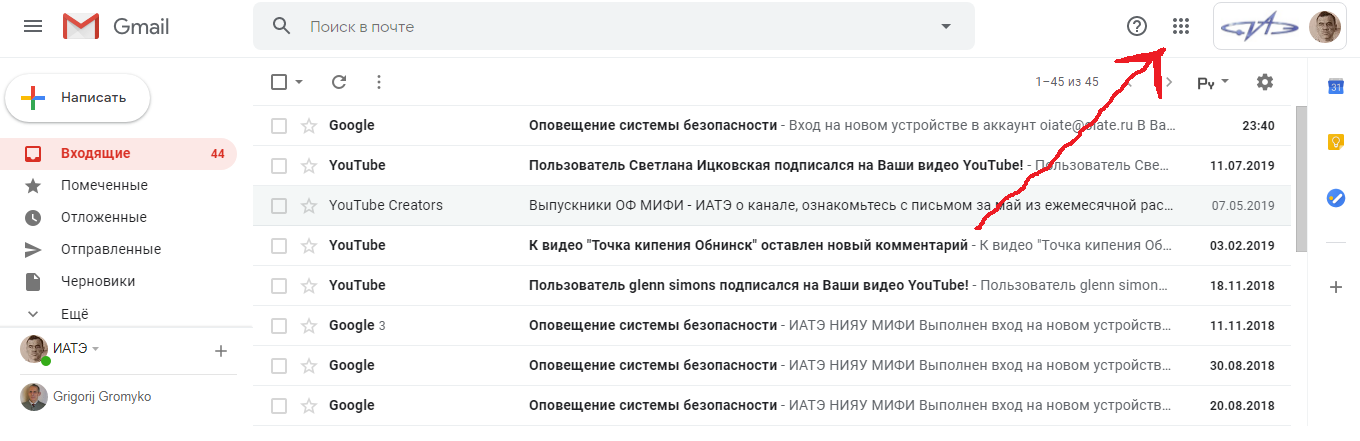 Нажмите на кнопку и появится меню: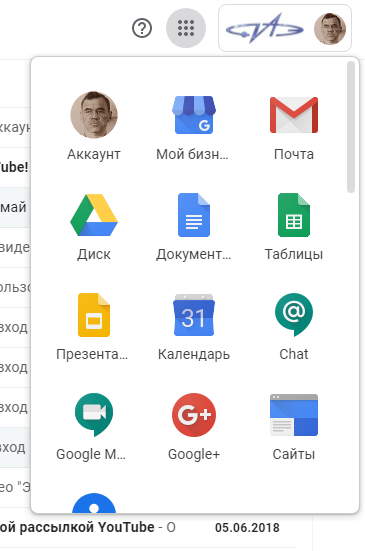 Пролистайте вниз по меню и найдите Classroom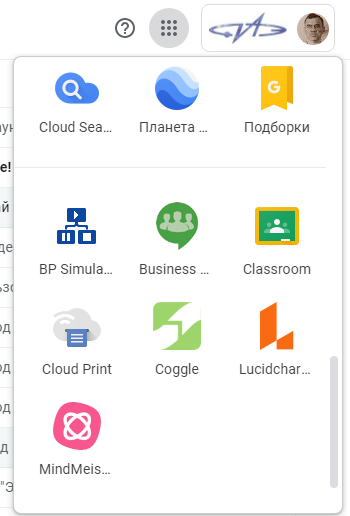 Нажмите на иконку и откроется приложение. В открывшемся окне, если вы преподаватель, нажмите на соответствующую кнопку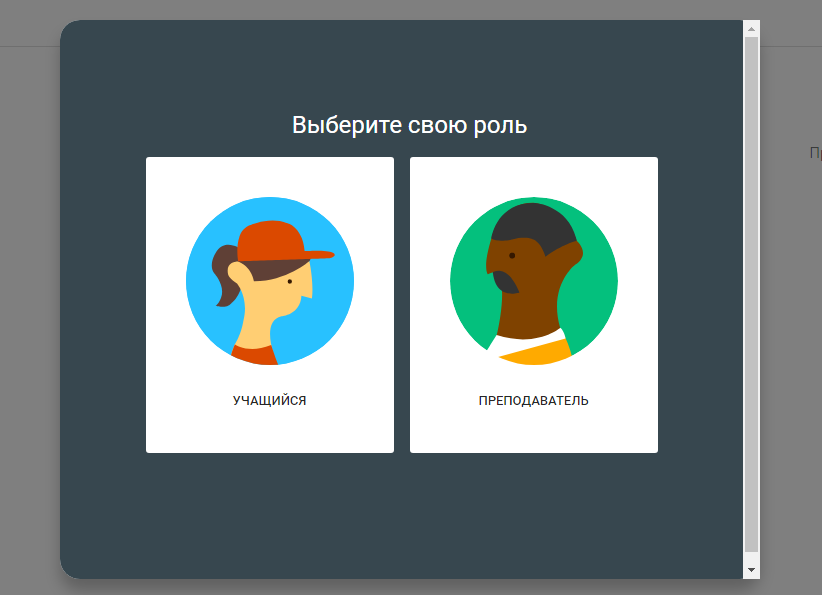 Для создания курса, нажмите на кнопку в правом верхнем углу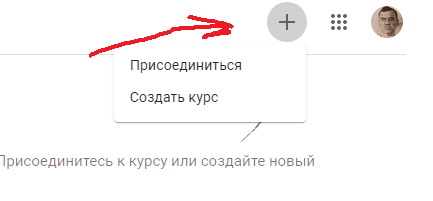 